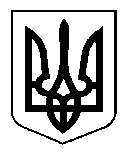 ВЕЛИКООЛЕКСАНДРІВСЬКА СЕЛИЩНА РАДАVIII СКЛИКАННЯ                                                 20 сесіяР І Ш Е Н Н Явід 04 лютого 2022 року 	       смт Велика Олександрівка                   № 4031Про затвердження проекту землеустрою та надання земельної ділянки у власність гр. Уманській Н.А.                              Розглянувши заяву про надання безоплатно у власність земельної ділянки та проект землеустрою щодо відведення земельних ділянок у власність                            гр. Уманській Н.А., Ніколаєнко А.В. та іншим (разом – 14 громадян) зі зміною цільового призначення для ведення особистого селянського господарства загальною площею 6,9729 га, із земель комунальної власності сільськогосподарського призначення за межами населених пунктів на території Великоолександрівської селищної ради Херсонської області, враховуючи Положення про порядок надання земельних ділянок громадянам для ведення особистого селянського господарства за рахунок земель комунальної власності на території Великоолександрівської селищної ради, затвердженого рішенням від 17.03.2021 № 356, ст. ст. 12, 83, 116, 118, 121, 122 Земельного кодексу України, ст. 25 Закону України «Про землеустрій», Закону України «Про особисте селянське господарство», ст. ст. 26, 59 Закону України «Про місцеве самоврядування в Україні» селищна рада                                                       ВИРІШИЛА:   	  1. Затвердити проект землеустрою щодо відведення земельних ділянок у власність гр. Уманській Н.А., Ніколаєнко А.В. та іншим (разом – 14 громадян) зі зміною цільового призначення для ведення особистого селянського господарства загальною площею 6,9729 га, із земель комунальної власності сільськогосподарського призначення за межами населених пунктів на території Великоолександрівської селищної ради Херсонської області, розроблений ФОП Домків О.П.            2. Надати у власність гр. Уманській Наталії Андріївні земельну ділянку, кадастровий номер 6520984500:02:001:0553, для ведення особистого селянського господарства (землі сільськогосподарського призначення), площею 0,5000 га, розташовану на території Великоолександрівської селищної ради за межами населених пунктів.            3. Земельну ділянку використовувати згідно вимог статті 91 Земельного кодексу України.	  4. Контроль за виконанням цього рішення покласти на постійну комісію з питань земельних відносин, екології, архітектури, планування території та благоустрою.Селищний голова                                                                      Наталія КОРНІЄНКО